İÇİNDEKİLER1.	GİRİŞ	32.	MÜFREDAT TANITIMI	33.	TEMEL YETKİNLİKLER	54.	ÖĞRENME VE ÖĞRETME YÖNTEMLERİ	275.	EĞİTİM STANDARTLARI	326.	ROTASYON HEDEFLERİ	337.	ÖLÇME VE DEĞERLENDİRME	348.	KAYNAKÇA	349.	ÖNERİLER	34GİRİŞİç Hastalıkları, bir ya da daha fazla karmaşık, akut veya kronik hastalığa sahip erişkinlerin hem hastane hem de toplumdaki bakımından sorumlu olan ana tıbbi disiplindir. Hasta merkezlidir, bilime dayanır ve kendini hasta bakımının etik, bilimsel ve bütüncül ilkelerine adamıştır. İç Hastalıkları, klinik ve bilimsel bir disiplin olarak tıbbi bilgiyi, yöntemleri ve klinik becerileri üretir ve geliştirir. Diğer tıbbi branşların bulgularını analiz eder ve her bir hastanın tanısı, tedavisi ve bakımı için gerekli olan stratejilere dahil eder. Özel ilgi alanları çoklu morbidite, zor ve karmaşık tanısı olan hastalar olduğu kadar koruyucu, akut, kronik ve palyatif tıp uygulamalarıdır. İç Hastalıkları uzmanları hasta odaklı tanı, tedavi ve izlem yaklaşımları ile hastayı bir bütün olarak değerlendiren hekimlerdir. Organ ve sisteme özgü yan dal uzmanlarından bu bütünsel yaklaşımları ile ayrılırlar. İç Hastalıklarının temellerini oluşturan ana yeterlilikler: hasta bakımı, tıbbi bilgi, iletişim becerileri, profesyonellik, akademik aktiviteler, organizasyon ve liderliktir. Bütünleştirilmiş ve maliyet-bilinçli tıp hizmetlerinin temelinde yer alan özellikle çoklu kronik hastalık yönetiminde İç Hastalıkları uzmanı lider görevi görür. Hasta bakım süreçlerinde liderlik, kalite kavramı, kanıta dayalı tıp, elektronik sağlık sunumu, elektronik eğitim, İç Hastalıklarında epidemiyoloji, İç Hastalıkları eğitimi (öğrenci, araştırma görevlisi, yardımcı sağlık personeli) gibi konular da İç Hastalıkları’nın ilgi alanları arasındadır. Yan dalların bir araya gelerek verdiği eğitim ve rotasyonlar, Genel Dahiliye eğitimine eş değer değildir. MÜFREDAT TANITIMIMüfredatın Amacı ve Hedefleri Çekirdek İç Hastalıkları müfredatının amacı Türkiye’de uzmanlık eğitimi veren eğitim kurumlarında, İç Hastalıkları alanında günümüzdeki ve gelecekteki sağlık ortamının gerekliliklerine göre asgari bilimsel bilgi, beceri ve profesyonel değerlerle yetişmiş ve bu bilgi, beceri ve değerleri hasta bakımında uygulayabilen İç Hastalıkları uzmanları yetiştirmektir. İç Hastalıkları uzmanlık eğitiminde öğrencilerin hasta merkezli, bütüncül bir yaklaşım kazanması, çok boyutlu tanı ve ayırıcı tanı yeteneklerinin gelişmesi, hastayı sadece tıbbi değil psikososyal yönüyle de ele alabilen doktorlar olarak yetişmeleri için “Genel Dahiliye bakış açısı” gösterilmeli ve öğretilmelidir. Söz konusu İç Hastalıkları müfredat çalışmasında, çekirdek müfredat standartları ve eğitim merkezlerinin standartları belirlenirken asgari koşullar ve gereksinimler dikkate alınmış ve öğrenim hedeflerinin ulaşılabilir olmasına özen gösterilmiştir. Bununla birlikte modern uzmanlık eğitiminin gereksinimleri olan yetkinlikler hem şu andaki hem de gelecekteki sağlık ortamı göz önüne alınarak aşağıdaki başlıklar altında toplanmıştır: Tıbbi bilgide yetkinlik, hasta bakımında yetkinlik, sistem tabanlı uygulama ve uygulama tabanlı öğrenme ve gelişmede yetkinlik, iletişim ve kişiler arası etkileşimde yetkinlik ve girişimsel işlemlerde yetkinlik. İç Hastalıkları uzmanlık eğitimi veren her kurumun öncelikli görevinin “genel dahiliyeci iç hastalıkları uzmanları” yetiştirmek olduğu vurgulanmaktadır. Bunun yanında yetkinliklere hangi düzeyde ve hangi kıdemde ulaşılacağı, bu yetkinliklerin nasıl değerlendirileceği ve eğitim veren kurumların standartları açıklanmaktadır. Müfredat Çalışmasının Tarihsel SüreciTürk İç Hastalıkları Uzmanlık Derneği’nin 2008 yılında hazırladığı İç Hastalıkları Uzmanlık Eğitimi Müfredat Programı ve Uzmanlık öğrencisi Karneleri Sağlık Bakanlığı’na sunulmuştur. 15 Ocak 2010 ve 23 Ağustos 2011 tarihleri arasında 1. Dönem TUKMOS komisyon çalışmaları sonucunda müfredatın 1.0 versiyonu yayınlanmıştır. 13-14 Mayıs 2013 tarihinde toplanan 2. Dönem komisyonu ise müfredatın 2.0 versiyonuna son halini vermiştir. Komisyonun 1. ve 2. dönem çalışmalarında yer alan isimler aşağıda sıralanmıştır.1. Dönem: Kenan Sağlam, Serhat Ünal, Mine Durusu Tanrıöver, Erdal Eskioğlu, Alper Gürlek, Mesut Başak, Gül Gürsoy, Necati Örmeci, Aytekin Oğuz, Kerim Güler2. Dönem: Mine Durusu Tanrıöver, Kenan Sağlam, Serhat Ünal, Erdal Eskioğlu, Alper Gürlek, Tufan Tükek, Ömer Karadağ, Oktay Tarhan, Gülbin Aygencel, Selim Nalbant, Bülent Saka3.Dönem Bülent Saka, Ayhan Hilmi Çekin, Banu Mesçi, Işıl Bavunoğlu, Mehmet Fatih Bulucu, Mine Durusu Tanrıöver, Mustafa Oktay Tarhan, Selim Nalbant, Şahender Gülbin Aygencel Bıkmaz, Tayyibe Saler, Teslime Ayaz, Tufan Tükek ve Türk İç Hastalıkları Uzmanlık Derneği üyelerinin katkılarıyla 14.05.2015 tarihinde Ankara’da v.2.1 çekirdek eğitim müfredatı çalışılmıştır.Uzmanlık Eğitimi SüreciMüfredat Haritası:	Uzmanlık eğitimi öğrencisi Tıpta ve Diş Hekimliğinde Uzmanlık Eğitimi Yönetmeliği doğrultusunda 4 yıllık bir eğitim-öğretime tabi tutulur.	1. Yıl: Gözetim ve denetim altında, yataklı servislerde görev yapar. 2. Yıl: rotasyonlarına başlar. Uzman doktor ve kıdemli uzmanlık öğrencisi gözetim ve denetiminde poliklinik çalışmalarına katılabilir.3. Yıl: servis kıdemliliği yapar. Servis konsültanı gözetim ve denetimi altında bir yataklı servisi idare eder.4. Yıl: kıdemli uzmanlık öğrencisi olarak rotasyonlarını, poliklinik çalışmalarını ve tez çalışmalarını tamamlar. Uzmanlık eğitimi veren kurum, uzmanlık öğrencisinin çekirdek müfredatta belirtilen yetkinliklere ulaşabilmesi için gerekli olan eğitici, rotasyon ve hasta portfoyünü sağlar. Uzmanlık öğrencisi, uzmanlık eğitimi süresince kurum tarafından belirlenen aralıklarla değerlendirmelere tabi tutulur. Uzmanlığını almaya hak kazanması için uzmanlık tezini sunması ve yeterlilik sınavlarını başarıyla geçmesi gerekir.Uzmanlık öğrencisi, eğitimin önemli bir parçası olarak akademik aktiviteler gerçekleştirir: Birinci yarı: Bilimsel bilgi arama ve yorumlama: İç hastalıkları uzmanlık öğrencileri, 1. yıldan itibaren elektronik ve yazılı kaynaklardan literatür taramayı öğrenmeli ve tüm uzmanlık eğitimi boyunca bunu sürdürmelidir. Bu sayede kanıta dayalı tıp doğrultusunda yetkinliklere ulaşması ve hasta bakımında görev alması beklenir. Bilimsel sunum yapma ve tartışma becerileri: Seminer hazırlama (senede en az 1 kez)Literatür hazırlama (senede en az 1 kez)Klinik içi vaka ve eğitim saatlerine katılmaKlinik içi teorik ve pratik ders saatlerine katılmaİkinci yarı: Uzmanlık tezini planlayıp yürütmeye başlamalıdır. İç hastalıkları uzmanlık öğrencisi 2. yıldan itibaren en az 1 tez dışı araştırmaya katılması önerilir. İyi klinik uygulamalar eğitimini alması önerilir.Kariyer Olasılıklarıİç Hastalıkları uzmanları, üniversitelerin tıp fakültelerinde akademik kariyer yapabilirler, Sağlık Bakanlığı’na bağlı hastaneler, özel sağlık kuruluşları, özel ofislerinde çalışabilirler. Araştırma laboratuvarlarında, ilaç endüstrisinde görev alabilirler. Eğitici kadrolarında ve idari görevlerde yer alabilirler. Yan dal uzmanlık sınavı ile yan dal uzmanlığına veya üniversitelerde doktora programlarına ilerleyebilirler.TEMEL YETKİNLİKLER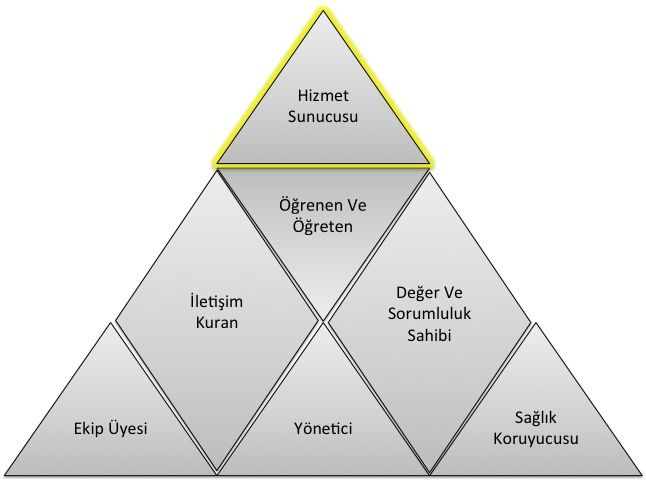 Yetkinlik, bir uzmanın bir iş ya da işlemin gerektiği gibi yapılabilmesi için kritik değer taşıyan, eğitim ve öğretim yoluyla kazanılıp iyileştirilebilen, gözlenip ölçülebilen, özellikleri daha önceden tarif edilmiş olan, bilgi, beceri, tutum ve davranışların toplamıdır. Yetkinlikler 7 temel alanda toplanmışlardır. Her bir temel yetkinlik alanı, uzmanın ayrı bir rolünü temsil eder (Şekil 1). Yedinci temel alan olan Hizmet Sunucusu alanına ait yetkinlikler klinik yetkinlikler ve girişimsel yetkinlikler olarak ikiye ayrılırlar. Sağlık hizmeti sunumu ile doğrudan ilişkili Hizmet Sunucusu alanını oluşturan yetkinlikler diğer 6 temel alana ait yetkinlikler olmadan gerçek anlamlarını kazanamazlar ve verimli bir şekilde kullanılamazlar. Başka bir deyişle 6 temel alandaki yetkinlikler, uzmanın “Hizmet Sunucusu” alanındaki yetkinliklerini sosyal ortamda hasta ve toplum merkezli ve etkin bir şekilde kullanması için kazanılması gereken yetkinliklerdir. Bir uzmanlık dalındaki eğitim sürecinde kazanılan bu 7 temel alana ait yetkinlikler uyumlu bir şekilde kullanılabildiğinde yeterlilikten bahsedilebilir. Bu temel yetkinlik alanları aşağıda listelenmiştir;YöneticiEkip ÜyesiSağlık Koruyucusu İletişim Kuran  Değer ve Sorumluluk Sahibi Öğrenen ve Öğreten Hizmet SunucusuHizmet sunucusu temel yetkinlik alanındaki yetkinlikler, kullanılış yerlerine göre iki türdür: Klinik Yetkinlik: Bilgiyi, kişisel, sosyal ve/veya metodolojik becerileri tıbbi kararlar konusunda kullanabilme yeteneğidir; Girişimsel Yetkinlik: Bilgiyi, kişisel, sosyal ve/veya metodolojik becerileri tıbbi girişimler konusunda kullanabilme yeteneğidir. 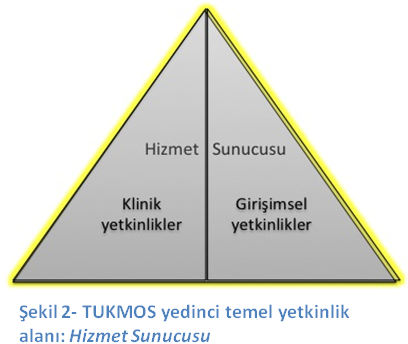 Klinik ve girişimsel yetkinlikler edinilirken ve uygulanırken Temel Yetkinlik alanlarında belirtilen diğer yetkinliklerle uyum içinde olmalı ve uzmanlığa özel klinik karar süreçlerini kolaylaştırmalıdır. KLİNİK YETKİNLİKLER	Uzman Hekim aşağıda listelenmiş klinik yetkinlikleri ve eğitimi boyunca edindiği diğer bütünleyici “temel yetkinlikleri” eş zamanlı ve uygun şekilde kullanarak uygular.TUKMOS Çekirdek Müfredat Hazırlama Kılavuzundan alınan ve aşağıdaki listede kullanılan bazı kısaltmaların anlamları aşağıda özetlenmiştir:B: Hastalığa ön tanı koyma ve gerekli durumda	hastaya zarar vermeyecek şekilde ve doğru zamanda, doğru yere sevk edebilecek bilgiye sahip olma düzeyini ifade eder.T: Hastaya tanı koyma ve sonrasında tedavi için yönlendirebilme düzeyini ifade	eder.TT: Ekip çalışmasının gerektirdiği durumlar dışında, herhangi bir desteğe gereksinim duymadan hastanın tanı ve tedavisinin tüm sürecini yönetebilme düzeyini ifade eder. ETT: Ekip çalışması yaparak hastanın tanı ve tedavisinin tüm sürecini yönetebilme düzeyini  ifade eder.Klinik yetkinliklerde bu	düzeylere ek olarak, gerekli durumlar için A ve K yetkinlik düzeyleri eklenmektedir:A: Hastanın acil durum tanısını koymak ve hastalığa özel acil tedavi girişimini uygulayabilme düzeyini ifade eder.K: Hastanın birincil, ikincil ve üçüncül korunma	gereksinimlerini tanımlamayı ve gerekli koruyucu önlemleri alabilme düzeyini ifade eder. GİRİŞİMSEL YETKİNLİKLERUzman Hekim aşağıda listelenmiş girişimsel yetkinlikleri ve eğitimi boyunca edindiği diğer bütünleyici “temel yetkinlikleri” eş zamanlı ve uygun şekilde kullanarak uygular.Girişimsel yetkinlikler için dört düzey tanımlanmıştır. 1: Girişimin nasıl yapıldığı konusunda bilgi sahibi olma	ve bu konuda gerektiğinde açıklama yapabilme düzeyini ifade eder.	2: Acil bir durumda, kılavuz veya yönerge eşliğinde veya gözetim ve denetim altında bu	 girişimi yapabilme düzeyini ifade eder.3: Karmaşık olmayan, sık görülen tipik olgularda girişimi	 uygulayabilme	düzeyini ifade eder.4: Karmaşık olsun veya	olmasın, her tür olguda girişimi uygulayabilme düzeyini	 ifade eder.ÖĞRENME VE ÖĞRETME YÖNTEMLERİÇekirdek müfredat hazırlama kılavuzunda belirtilen öğrenme ve öğretme yöntemleri kullanılmaktadır.TUKMOS tarafından önerilen öğrenme ve öğretme yöntemleri üçe ayrılmaktadır: “Yapılandırılmış Eğitim Etkinlikleri” (YE), “Uygulamalı Eğitim Etkinlikleri” (UE) ve “Bağımsız ve Keşfederek Öğrenme Etkinlikleri” (BE). Yapılandırılmış Eğitim Etkinlikleri (YE)SunumBir konu hakkında görsel işitsel araç kullanılarak yapılan anlatımlardır. Genel olarak nadir veya çok nadir görülen konular/durumlar hakkında veya sık görülen konu/durumların yeni gelişmeleri hakkında kullanılan bir yöntemdir. Bu yöntemde eğitici öğrencide eksik olduğunu bildiği bir konuda ve öğrencinin pasif olduğu bir durumda anlatımda bulunur. Sunum etkileşimli olabilir veya hiç etkileşim olmayabilir. SeminerSık görülmeyen bir konu hakkında deneyimli birinin konuyu kendi deneyimlerini de yansıtarak anlatması ve anlatılan konunun karşılıklı soru ve cevaplar ile geçmesidir. Sunumdan farkı konuyu dinleyenlerin de kendi deneyimleri doğrultusunda anlatıcı ile karşılıklı etkileşim içinde olmasıdır. Seminer karşılıklı diyalogların yoğun olduğu, deneyimlerin yargılanmadan paylaşıldığı ve farklı düzeylerde kişilerin aynı konu hakkında farklı düzeydeki sorular ile eksik yanlarını tamamlayabildikleri bir eğitim etkinliğidir.Olgu tartışmasıBir veya birkaç sık görülen olgunun konu edildiği bir küçük grup eğitim aktivitesidir. Bu eğitim aktivitesinin hedefi, farklı düzeydeki kişilerin bir olgunun çözümlenmesi sürecini tartışmalarını sağlayarak, tüm katılımcıların kendi eksik veya hatalı yanlarını fark etmelerini sağlamak ve eksiklerini tamamlamaktır. Bu olgularda bulunan hastalık veya durumlar ile ilgili bilgi eksikliklerinin küçük gruplarda tartışılması ile tamamlanması veya yanlış bilgilerin düzeltilmesi sağlanır. Ayrıca aynı durum ile ilgili çok sayıda olgunun çözümlenmesi yoluyla aynı bilginin farklı durumlarda nasıl kullanılacağı konusunda deneyim kazandırır. Olgunun/ların basamaklı olarak sunulması ve her basamak için fikir üretilmesi ile sürdürülür. Eğitici her basamakta doğru bilgiyi verir ve doğru kararı açıklar.Makale tartışmasıMakalenin kanıt düzeyinin anlaşılması, bir uygulamanın kanıta dayandırılması ve bir konuda yeni bilgilere ulaşılması amacıyla gerçekleştirilen bir küçük grup etkinliğidir. Makalenin tüm bölümleri sırası ile okunur ve metodolojik açıdan doğruluğu ve klinik uygulamaya yansıması ile ilgili fikir üretilmesi ve gerektiğinde eleştirilmesi ile sürdürülür. Eğitici her basamakta doğru bilgiyi verir ve doğru kararı açıklar. Uzman adayına, benzer çalışmalar planlayabilmesi için problemleri bilimsel yöntemlerle analiz etme, sorgulama, sonuçları tartışma ve bir yayın haline dönüştürme becerisi kazandırılır.Dosya tartışmasıSık görülmeyen olgular ya da sık görülen olguların daha nadir görülen farklı şekilleri hakkında bilgi edinilmesi, hatırlanması ve kullanılmasını amaçlayan bir eğitim yöntemidir. Eğitici, dosya üzerinden yazı, rapor, görüntü ve diğer dosya eklerini kullanarak, öğrencinin olgu hakkında her basamakta karar almasını sağlar ve aldığı kararlar hakkında geribildirim verir. Geribildirimler öğrencinin doğru kararlarını devam ettirmesi ve gelişmesi gereken kararlarının açık ve anlaşılır bir biçimde ifade edilerek geliştirmesi amacıyla yapılır.KonseyOlgunun/ların farklı disiplinler ile birlikte değerlendirilmesi sürecidir. Olgunun sık görünürlüğünden çok karmaşık olması öğrencinin karmaşık durumlarda farklı disiplinlerin farklı bakış açılarını algılamasını sağlar. KursBir konu hakkında belli bir amaca ulaşmak için düzenlenmiş birden fazla oturumda gerçekleştirilen bir eğitim etkinliğidir. Amaç genellikle bir veya birkaç klinik veya girişimsel yetkinliğin edinilmesidir. Kurs süresince sunumlar, küçük grup çalışmaları, uygulama eğitimleri birbiri ile uyum içinde gerçekleştirilir.DiğerMortalite ve morbidite toplantıları, sabah raporu. Geriye dönük olgu çözümleme ve değerlendirme sürecidir. Multidisipliner ya da iç hastalıkları içerisinde düzenlenebilir. Eğitimin yanında, bölüm ve kurum içi bir değerlendirme ve geri bildirim yapmak için gerçekleştirilir.Uygulamalı Eğitim Etkinlikleri (UE)Yatan hasta bakımıVizitFarklı öğrenciler için farklı öğrenme ortamı oluşturan etkili bir eğitim yöntemidir. Hasta takibini yapan ve yapmayan öğrenciler vizitten farklı şekilde faydalanırlar. Hastayı takip eden öğrenci hasta takibi yaparak ve yaptıkları için geribildirim alarak öğrenir, diğer öğrenciler bu deneyimi izleyerek öğrenirler. Vizit klinikte görülen olguların hasta yanından çıktıktan sonra da tartışılması ve olgunun gerçek ortamda gözlemlenmesiyle öğrenmeyi sağlar. NöbetÖğrencinin sorumluluğu yüksek bir ortamda derin ve kalıcı öğrenmesine etki eder. Olguyu yüksek sorumluluk durumunda değerlendirmek öğrencinin var olan bilgisini ve becerisini kullanmasını ve eksik olanı öğrenmeye motive olmasını sağlar. Nöbet, gereken yetkinliklere sahip olunan olgularda özgüveni arttırırken, gereken yetkinliğin henüz edinilmemiş olduğu olgularda bilgi ve beceri kazanma motivasyonunu arttırır. Nöbetlerde sık kullanılması gereken yetkinliklerin 1’inci kıdem yetkinlikleri arasında sınıflandırılmış olmaları bu açıdan önemlidir.Girişim Tanı ve tedaviye yönelik tüm girişimler, eğitici tarafından gösterildikten sonra belli bir kılavuz eşliğinde basamak basamak gözlem altında uygulama yoluyla öğretilir. Her uygulama basamağı için öğrenciye geribildirim verilir. Öğrencinin doğru yaptıklarını doğru yapmaya devam etmesi, eksik ve gelişmesi gereken taraflarını düzeltebilmesi için öğrenciye zamanında, net ve yapıcı müdahalelerle teşvik edici ve destekleyici ya da uyarıcı ve yol gösterici geribildirimler verilmelidir. Her girişim için öğrenciye önceden belirlenmiş yetkinlik düzeyine ulaşacak sayıda tekrar yaptırılması sağlanır.Ameliyat(İç Hastalıkları uzmanlık dalında kullanılmamaktadır.) İçinde çok sayıda karar ve girişim barındıran müdahale süreçleridir. Her karar ve girişimin ayrı ayrı gereken yetkinlik düzeylerine ulaşması amacıyla en az riskli/karmaşık olandan en riskli/karmaşık olana doğru olacak şekilde ameliyat sürecinin tüm basamakları yüksek gözlem altında öğretilir. Öğrencinin tüm basamaklarda gereken yetkinlik düzeyine ulaşması için yeterli sayıda tekrar yaptırılması sağlanır.Ayaktan hasta bakımıÖğrenci gözlem altında olgu değerlendirmesi yapar ve tanı, tedavi seçeneklerine karar verir. Öğrencinin yüksek/orta sıklıkta görülen acil veya acil olmayan olguların farklı başvuru şekillerini ve farklı tedavi seçeneklerini öğrendiği etkili bir yöntemdir. Ayaktan hasta bakımında sık kullanılması gereken yetkinliklerin 1’inci kıdem yetkinlikleri arasında sınıflandırılmış olmaları bu açıdan önemlidir.Bağımsız ve Keşfederek Öğrenme Etkinlikleri (BE) Yatan hasta takibiYatarak takip edilen bir olgu hakkında yeterliğe erişmemiş bir öğrencinin gözetim ve denetim altında, yeterliğe ulaşmış bir öğrencinin gözlem altında yaptığı çalışmalar sırasında eksikliğini fark ettiği konularda öğrenme gereksinimini belirleyerek bunu herhangi bir eğitim kaynağından tamamlaması sürecidir. Bu eğitim kaynaklarının doğru ve güvenilir olmasından eğitici sorumludur. Ayaktan hasta/materyal takibiAyaktan başvuran acil veya acil olmayan bir olgu hakkında gereken yetkinlik düzeyine erişmemiş bir öğrencinin gözetim ve denetim gözlem altında, eğitici eşliğinde ve gereken yetkinlik düzeyine ulaşmış bir öğrencinin yüksek gözlem altında yaptığı çalışmalar sırasında eksikliğini fark ettiği konularda öğrenme gereksinimini belirleyerek bunu herhangi bir eğitim kaynağından tamamlaması sürecidir. Bu eğitim kaynaklarının doğru ve güvenilir olmasından eğitici sorumludur.Akran öğrenmesiÖğrencinin bir olgunun çözümlenmesi veya bir girişimin uygulanması sırasında bir akranı ile tartışarak veya onu gözlemleyerek öğrenmesi sürecidir. Literatür okumaÖğrencinin öğrenme gereksinimi olan konularda literatür okuması ve klinik uygulama ile ilişkilendirmesi sürecidir. AraştırmaÖğrencinin bir konuda tek başına veya bir ekip ile araştırma tasarlaması ve bu sırada öğrenme gereksinimini belirleyerek bunu herhangi bir eğitim kaynağından tamamlaması sürecidir.ÖğretmeÖğrencinin bir başkasına bir girişim veya bir klinik konuyu öğretirken bu konuda farklı bakış açılarını, daha önce düşünmediği soruları veya varlığını fark etmediği durumları fark ederek öğrenme gereksinimi belirlemesi ve bunu herhangi bir eğitim kaynağından tamamlaması sürecidir.İnternet üzerinden öğrenme süreçleriOnline kurslar, seminerler, interaktif oturumlar, e-öğrenme programları şeklinde uzaktan eğitim programları öğrencinin kendini geliştirmesi için kullanılır. Kurumun yapacağı düzenlemelere ve ihtiyaca göre uzaktan konsültasyon sistemi kurulabilir.Rol modellemeUzmanlık öğrencisi, hem klinik, hem girişimsel, ama bunlardan daha da önemli olarak tutum ve davranış yetkinliklerine beraber çalıştığı kıdemli uzmanlık öğrencisi veya uzmanları/öğretim üyelerini modelleyerek ulaşır. Bu şekilde, uzmanlık eğitimi boyunca öğrencinin uygun ortamlarda eğitici ile yeterli ve kaliteli bir şekilde bir araya gelmesi sürecidir. EĞİTİM STANDARTLARIEğitici StandartlarıEN AZ BİRİ EN AZ DOÇENT UNVANINA SAHİP EN AZ ÜÇ EĞİTİCİ BULUNMALIDIRMekan ve Donanım StandartlarıPortföy StandardıGenel Dahiliye Eğitim Süreci: Eğitim kurumunda iç hastalıkları uzmanlık eğitimi programı, toplam eğitim süresinin en az 12 ayını genel iç hastalıkları poliklinik ve yatan hasta sağlık hizmeti sunumu ortamında geçirilecek şekilde yapılandırılmış olması zorunludur. (Bu asgari standart 01.01.2020 tarihinden itibaren uygulanacaktır. Bu tarihe kadarki sürenin eğitim kurumları tarafından bu asgari standarda uyum için kullanılması gerekli ve önemlidir.)İç Hastalıklarının Yan Dallarındaki Eğitim Süreci: İç Hastalıklarının Yan Dallarındaki Eğitim Süreci: İç Hastalıklarına bağlı farklı yan dal alanlarında, biri Yoğun Bakım yan dalında yapılmak üzere süreleri 2’şer ay olan üç adet eğitim dönemi asgari standart olarak bulunmalıdır. Bu süreç, hâlihazırda asgari standardı karşılamayıp İç Hastalıklarına bağlı en az üç yan dalı olmayan programlar için; Yoğun Bakım hariç olmak üzere, en az bir eğiticisi bulunan yan dal programında yan dal eğitimi sürecini tamamlayacak şekilde planlanmalıdır. Yoğun Bakım eğitiminin ise bu dalda eğitim verme yetkisi bulunan bir programda verilmesi zorunludur. Yoğun bakım yan dal eğitim süreci, uzmanlık eğitimi 23/12/2021 tarihinde eğitim süresinin bitmesine 1(bir) yıldan az kalan uzmanlık öğrencileri için isteğe bağlı olarak düzenlenmelidir. Eğitim kurumunda üçten fazla yan dalda eğitim verilmesi halinde uzmanlık öğrencisinin bu yan dalların tümünde, akademik kurulca belirlenecek sürelerde eğitim alması sağlanmalıdır. İç Hastalıkları uzmanlık eğitimi veren ve Yoğun Bakım uzmanlık eğitimi programı bulunmayan eğitim kurumlarının ise 31/12/2022 tarihine kadar gerekli şartları sağlaması ve bu tarihe kadar İç Hastalıkları uzmanlık öğrencilerinin Yoğun Bakım uzmanlık eğitimi verme yetkisi bulunan başka eğitim kurumlarında 2 aylık yoğun bakım eğitimi almasını sağlaması zorunludur.Programın Bağlı Olduğu Eğitim Kurumunda İç Hastalıkları Alanında Aşağıdaki Portföy Standartlarının Bulunması Ayrı Ayrı Asgari Birer Zorunluluktur: Genel Dahiliye ile ilişkili poliklinik sayılarına, varsa mevcut yan dallarla ilişkili poliklinik sayıları da ilave edilerek hesaplama yapılmalıdır; aynı şekilde taburcu sayıları hesap edilirken de yan dal alanlarındaki taburcu sayıları da hesaba katılmalıdır: -yıllık 25.000 poliklinik muayene sayısı; -yıllık 500 yatarak takip edilmiş ve taburcu edilmiş vaka sayısı.5.3.4.	İç Hastalıkları uzmanlık eğitimi için yıllık asgari portföy listesi aşağıda belirtilmiştir:Asgari Portföy ListesiROTASYON HEDEFLERİÖLÇME VE DEĞERLENDİRMEEğiticinin uygun gördüğü ölçme değerlendirme yöntemleri uygulanmaktadır.KAYNAKÇATUKMOS, TIPTA UZMANLIK KURULU MÜFREDAT OLUŞTURMA VE STANDART BELİRLEME SİSTEMİ, Çekirdek Müfredat Hazırlama Kılavuzu, v.1.1, 2013ÖNERİLERBir önerilen standart olarak uzmanlık öğrencisi 2'şer ay Yoğun Bakım ve acil eğitimine gönderilmelidir.TUKMOSTIPTA UZMANLIK KURULU                                                             MÜFREDAT OLUŞTURMA VE STANDART BELİRLEME SİSTEMİİÇ HASTALIKLARIUzmanlık Eğitimi Çekirdek Müfredatı23.12.2021KLİNİK YETKİNLİKDÜZEYKIDEMYÖNTEMTANI KONULMAMIŞ VEYA MÜPHEM BELİRTİ VE BULGULARLA GELEN HASTAANİ, AĞRISIZ GÖRME KAYBI T1YE, UE, BETANI KONULMAMIŞ VEYA MÜPHEM BELİRTİ VE BULGULARLA GELEN HASTAANORMAL KANAMA VE MORARMAT1YE, UE, BETANI KONULMAMIŞ VEYA MÜPHEM BELİRTİ VE BULGULARLA GELEN HASTAASİTT1YE, UE, BETANI KONULMAMIŞ VEYA MÜPHEM BELİRTİ VE BULGULARLA GELEN HASTAATEŞT1YE, UE, BETANI KONULMAMIŞ VEYA MÜPHEM BELİRTİ VE BULGULARLA GELEN HASTABACAK ÜLSERLERİT1YE, UE, BETANI KONULMAMIŞ VEYA MÜPHEM BELİRTİ VE BULGULARLA GELEN HASTABAŞ AĞRISI VE YÜZ AĞRISIT1YE, UE, BETANI KONULMAMIŞ VEYA MÜPHEM BELİRTİ VE BULGULARLA GELEN HASTABAŞDÖNMESİ VE DENGESİZLİKT1YE, UE, BETANI KONULMAMIŞ VEYA MÜPHEM BELİRTİ VE BULGULARLA GELEN HASTABEL AĞRISIT1YE, UE, BETANI KONULMAMIŞ VEYA MÜPHEM BELİRTİ VE BULGULARLA GELEN HASTABULANTI, KUSMAT1YE, UE, BETANI KONULMAMIŞ VEYA MÜPHEM BELİRTİ VE BULGULARLA GELEN HASTAÇARPINTIT1YE, UE, BETANI KONULMAMIŞ VEYA MÜPHEM BELİRTİ VE BULGULARLA GELEN HASTADİSFAJİT1YE, UE, BETANI KONULMAMIŞ VEYA MÜPHEM BELİRTİ VE BULGULARLA GELEN HASTADİSPEPSİT1YE, UE, BETANI KONULMAMIŞ VEYA MÜPHEM BELİRTİ VE BULGULARLA GELEN HASTADİZÜRİT1YE, UE, BETANI KONULMAMIŞ VEYA MÜPHEM BELİRTİ VE BULGULARLA GELEN HASTADÖKÜNTÜT1YE, UE, BETANI KONULMAMIŞ VEYA MÜPHEM BELİRTİ VE BULGULARLA GELEN HASTAEKLEM ŞİŞLİĞİT1YE, UE, BETANI KONULMAMIŞ VEYA MÜPHEM BELİRTİ VE BULGULARLA GELEN HASTAGENEL DURUM BOZUKLUĞUT1YE, UE, BETANI KONULMAMIŞ VEYA MÜPHEM BELİRTİ VE BULGULARLA GELEN HASTAGÖĞÜS AĞRISIT1YE, UE, BETANI KONULMAMIŞ VEYA MÜPHEM BELİRTİ VE BULGULARLA GELEN HASTAGÜÇSÜZLÜKT1YE, UE, BETANI KONULMAMIŞ VEYA MÜPHEM BELİRTİ VE BULGULARLA GELEN HASTAHALSİZLİKT1YE, UE, BETANI KONULMAMIŞ VEYA MÜPHEM BELİRTİ VE BULGULARLA GELEN HASTAHEMATEMEZT1YE, UE, BETANI KONULMAMIŞ VEYA MÜPHEM BELİRTİ VE BULGULARLA GELEN HASTAHEMATÜRİT1YE, UE, BETANI KONULMAMIŞ VEYA MÜPHEM BELİRTİ VE BULGULARLA GELEN HASTAHEMOPTİZİT1YE, UE, BETANI KONULMAMIŞ VEYA MÜPHEM BELİRTİ VE BULGULARLA GELEN HASTAHIRILTILI SOLUNUMT1YE, UE, BETANI KONULMAMIŞ VEYA MÜPHEM BELİRTİ VE BULGULARLA GELEN HASTAHİRŞUTİZMT2YE, UE, BETANI KONULMAMIŞ VEYA MÜPHEM BELİRTİ VE BULGULARLA GELEN HASTAİSHALT1YE, UE, BETANI KONULMAMIŞ VEYA MÜPHEM BELİRTİ VE BULGULARLA GELEN HASTAİSTEMSİZ KİLO KAYBIT1YE, UE, BETANI KONULMAMIŞ VEYA MÜPHEM BELİRTİ VE BULGULARLA GELEN HASTAKABIZLIKT1YE, UE, BETANI KONULMAMIŞ VEYA MÜPHEM BELİRTİ VE BULGULARLA GELEN HASTAKARIN AĞRISIT1YE, UE, BETANI KONULMAMIŞ VEYA MÜPHEM BELİRTİ VE BULGULARLA GELEN HASTAKAŞINTIT1YE, UE, BETANI KONULMAMIŞ VEYA MÜPHEM BELİRTİ VE BULGULARLA GELEN HASTAKIRMIZI GÖZT1YE, UE, BETANI KONULMAMIŞ VEYA MÜPHEM BELİRTİ VE BULGULARLA GELEN HASTAMELENAT1YE, UE, BETANI KONULMAMIŞ VEYA MÜPHEM BELİRTİ VE BULGULARLA GELEN HASTANEFES DARLIĞIT1YE, UE, BETANI KONULMAMIŞ VEYA MÜPHEM BELİRTİ VE BULGULARLA GELEN HASTAORAL AFTT1YE, UE, BETANI KONULMAMIŞ VEYA MÜPHEM BELİRTİ VE BULGULARLA GELEN HASTAÖDEMT1YE, UE, BETANI KONULMAMIŞ VEYA MÜPHEM BELİRTİ VE BULGULARLA GELEN HASTAÖKSÜRÜKT1YE, UE, BETANI KONULMAMIŞ VEYA MÜPHEM BELİRTİ VE BULGULARLA GELEN HASTAPERİKARDİYAL EFÜZYONT1YE, UE, BETANI KONULMAMIŞ VEYA MÜPHEM BELİRTİ VE BULGULARLA GELEN HASTAPLEVRAL EFÜZYONT1YE, UE, BETANI KONULMAMIŞ VEYA MÜPHEM BELİRTİ VE BULGULARLA GELEN HASTAPOLİÜRİ VE OLİGOÜRİT1YE, UE, BETANI KONULMAMIŞ VEYA MÜPHEM BELİRTİ VE BULGULARLA GELEN HASTAREKTAL KANAMAT1YE, UE, BETANI KONULMAMIŞ VEYA MÜPHEM BELİRTİ VE BULGULARLA GELEN HASTASAÇ VE TIRNAK BOZUKLUKLARIT2YE, UE, BETANI KONULMAMIŞ VEYA MÜPHEM BELİRTİ VE BULGULARLA GELEN HASTASARILIKT1YE, UE, BETANI KONULMAMIŞ VEYA MÜPHEM BELİRTİ VE BULGULARLA GELEN HASTASENKOPT1YE, UE, BETANI KONULMAMIŞ VEYA MÜPHEM BELİRTİ VE BULGULARLA GELEN HASTASICAK BASMASIT2YE, UE, BETANI KONULMAMIŞ VEYA MÜPHEM BELİRTİ VE BULGULARLA GELEN HASTATERLEMET1YE, UE, BETANI KONULMAMIŞ VEYA MÜPHEM BELİRTİ VE BULGULARLA GELEN HASTATREMOR VE İSTEMSİZ HAREKETLERT2YE, UE, BETANI KONULMAMIŞ VEYA MÜPHEM BELİRTİ VE BULGULARLA GELEN HASTAVAJİNAL AKINTI VE KANAMAT1YE, UE, BETANI KONULMAMIŞ VEYA MÜPHEM BELİRTİ VE BULGULARLA GELEN HASTAYAYGIN VÜCUT AĞRISIT1YE, UE, BEÖZELLİKLİ HASTA GRUPLARINA YAKLAŞIMGEBE: HİPERTANSİYON VE KALP YETMEZLİĞİETT, A, K2YE, UE, BEÖZELLİKLİ HASTA GRUPLARINA YAKLAŞIMGEBE: SARILIK VE KARACİĞER ENZİM YÜKSEKLİĞİETT, A, K2YE, UE, BEÖZELLİKLİ HASTA GRUPLARINA YAKLAŞIMGEBE: KANAMA VE PIHTILAŞMA BOZUKLUKLARIETT, A, K2YE, UE, BEÖZELLİKLİ HASTA GRUPLARINA YAKLAŞIMGEBE: DİYABETETT, A, K2YE, UE, BEÖZELLİKLİ HASTA GRUPLARINA YAKLAŞIMÇOCUKLUK ÇAĞI KONJENİTAL/NADİR HASTALIKLARININ ERİŞKİN BAŞVURULARIB2YE, UE, BEÖZELLİKLİ HASTA GRUPLARINA YAKLAŞIMKRONİK OBSTRÜKTİF AKCİĞER HASTALIĞI (KOAH)TT, A, K1YE, UE, BESIK GÖRÜLEN HASTALIKLARIN/ DURUMLARIN YÖNETİMİPNÖMONİTT, A, K1YE, UE, BESIK GÖRÜLEN HASTALIKLARIN/ DURUMLARIN YÖNETİMİAKCİĞER TÜBERKÜLOZUETT, A, K1YE, UE, BESIK GÖRÜLEN HASTALIKLARIN/ DURUMLARIN YÖNETİMİAKCİĞERDE YER KAPLAYAN LEZYONLART, A, K2YE, UE, BESIK GÖRÜLEN HASTALIKLARIN/ DURUMLARIN YÖNETİMİPNÖMOKONYOZLAR T, A, K2YE, UE, BESIK GÖRÜLEN HASTALIKLARIN/ DURUMLARIN YÖNETİMİİNTERSTİSİYEL AKCİĞER HASTALIĞIT, A2YE, UE, BESIK GÖRÜLEN HASTALIKLARIN/ DURUMLARIN YÖNETİMİPLEVRA HASTALIKLARI T, A, K2YE, UE, BESIK GÖRÜLEN HASTALIKLARIN/ DURUMLARIN YÖNETİMİMEDİASTEN HASTALIKLARIT, A2YE, UE, BESIK GÖRÜLEN HASTALIKLARIN/ DURUMLARIN YÖNETİMİSARKOİDOZETT, A2YE, UE, BESIK GÖRÜLEN HASTALIKLARIN/ DURUMLARIN YÖNETİMİBRONŞİAL ASTIMETT, A, K1YE, UE, BESIK GÖRÜLEN HASTALIKLARIN/ DURUMLARIN YÖNETİMİPULMONER TROMBOEMBOLİETT, A, K1YE, UE, BESIK GÖRÜLEN HASTALIKLARIN/ DURUMLARIN YÖNETİMİPRİMER PULMONER HİPERTANSİYONT, A2YE, UE, BESIK GÖRÜLEN HASTALIKLARIN/ DURUMLARIN YÖNETİMİHİPERTANSİYONTT, A, K1YE, UE, BESIK GÖRÜLEN HASTALIKLARIN/ DURUMLARIN YÖNETİMİLİPİD METABOLİZMASI BOZUKLUKLARITT, A, K1YE, UE, BESIK GÖRÜLEN HASTALIKLARIN/ DURUMLARIN YÖNETİMİKALP YETMEZLİĞİETT, A, K1YE, UE, BESIK GÖRÜLEN HASTALIKLARIN/ DURUMLARIN YÖNETİMİAKUT ROMATİZMAL ATEŞTT, A, K2YE, UE, BESIK GÖRÜLEN HASTALIKLARIN/ DURUMLARIN YÖNETİMİKALP KAPAK HASTALIKLARIETT, A, K1YE, UE, BESIK GÖRÜLEN HASTALIKLARIN/ DURUMLARIN YÖNETİMİERİŞKİN YAŞA ULAŞMIŞ KONJENİTAL KALP HASTALIKLARIB2YE, UE, BESIK GÖRÜLEN HASTALIKLARIN/ DURUMLARIN YÖNETİMİMİYOKARDİTLERETT, A2YE, UE, BESIK GÖRÜLEN HASTALIKLARIN/ DURUMLARIN YÖNETİMİKARDİYOMİYOPATİLERETT, A2YE, UE, BESIK GÖRÜLEN HASTALIKLARIN/ DURUMLARIN YÖNETİMİPERİKARD HASTALIKLARIETT, A1YE, UE, BESIK GÖRÜLEN HASTALIKLARIN/ DURUMLARIN YÖNETİMİPERİFERİK (ÇEVRESEL) DAMAR HASTALIKLARIETT, A, K1YE, UE, BESIK GÖRÜLEN HASTALIKLARIN/ DURUMLARIN YÖNETİMİKALP TÜMÖRLERİB2YE, UE, BESIK GÖRÜLEN HASTALIKLARIN/ DURUMLARIN YÖNETİMİKALP RİTİM BOZUKLUKLARIETT, A, K1YE, UE, BESIK GÖRÜLEN HASTALIKLARIN/ DURUMLARIN YÖNETİMİKORONER ARTER HASTALIKLARIETT, A, K1YE, UE, BESIK GÖRÜLEN HASTALIKLARIN/ DURUMLARIN YÖNETİMİİNFEKTİF ENDOKARDİTETT, A, K1YE, UE, BESIK GÖRÜLEN HASTALIKLARIN/ DURUMLARIN YÖNETİMİVENÖZ TROMBOZTT, A, K1YE, UE, BESIK GÖRÜLEN HASTALIKLARIN/ DURUMLARIN YÖNETİMİAKUT BÖBREK YETMEZLİĞİ TT, A, K1YE, UE, BESIK GÖRÜLEN HASTALIKLARIN/ DURUMLARIN YÖNETİMİKRONİK BÖBREK HASTALIĞIETT, A, K1YE, UE, BESIK GÖRÜLEN HASTALIKLARIN/ DURUMLARIN YÖNETİMİNEFROTİK SENDROMETT, A1YE, UE, BESIK GÖRÜLEN HASTALIKLARIN/ DURUMLARIN YÖNETİMİASİT BAZ DENGE BOZUKLUKLARITT, A, K1YE, UE, BESIK GÖRÜLEN HASTALIKLARIN/ DURUMLARIN YÖNETİMİSIVI ELEKTROLİT DENGE BOZUKLUKLARITT, A, K1YE, UE, BESIK GÖRÜLEN HASTALIKLARIN/ DURUMLARIN YÖNETİMİGLOMERÜLER HASTALIKLART, A2YE, UE, BESIK GÖRÜLEN HASTALIKLARIN/ DURUMLARIN YÖNETİMİKALITSAL TUBULER HASTALIKLARB2YE, UE, BESIK GÖRÜLEN HASTALIKLARIN/ DURUMLARIN YÖNETİMİTUBULOİNTERSTİSYEL HASTALIKLART, A2YE, UE, BESIK GÖRÜLEN HASTALIKLARIN/ DURUMLARIN YÖNETİMİBÖBREĞİN DAMARSAL HASTALIKLARIT, A2YE, UE, BESIK GÖRÜLEN HASTALIKLARIN/ DURUMLARIN YÖNETİMİÜRİNER SİSTEM TAŞLARIETT, A, K1YE, UE, BESIK GÖRÜLEN HASTALIKLARIN/ DURUMLARIN YÖNETİMİGASTROÖZOFAGEAL REFLÜTT, K1YE, UE, BESIK GÖRÜLEN HASTALIKLARIN/ DURUMLARIN YÖNETİMİPEPTİK ÜLSERTT, A, K1YE, UE, BESIK GÖRÜLEN HASTALIKLARIN/ DURUMLARIN YÖNETİMİSAFRA KESESİ HASTALIKLARIETT, A1YE, UE, BESIK GÖRÜLEN HASTALIKLARIN/ DURUMLARIN YÖNETİMİPANKREATİTLERETT, A, K1YE, UE, BESIK GÖRÜLEN HASTALIKLARIN/ DURUMLARIN YÖNETİMİKARACİĞERİN KİSTİK HASTALIKLARIT2YE, UE, BESIK GÖRÜLEN HASTALIKLARIN/ DURUMLARIN YÖNETİMİAKUT VE KRONİK VİRAL HEPATİTLERETT, A, K1YE, UE, BESIK GÖRÜLEN HASTALIKLARIN/ DURUMLARIN YÖNETİMİTOKSİK VE İLACA BAĞLI HEPATİTLERTT, A, K1YE, UE, BESIK GÖRÜLEN HASTALIKLARIN/ DURUMLARIN YÖNETİMİNONALKOLİK YAĞLI KARACİĞER HASTALIĞI VE STEATOHEPATİTTT, K1YE, UE, BESIK GÖRÜLEN HASTALIKLARIN/ DURUMLARIN YÖNETİMİGENETİK, METABOLİK VE İNFİLTRATİF KARACİĞER HASTALIKLARIT2YE, UE, BESIK GÖRÜLEN HASTALIKLARIN/ DURUMLARIN YÖNETİMİKRONİK KARACİĞER HASTALIĞIETT, A, K1YE, UE, BESIK GÖRÜLEN HASTALIKLARIN/ DURUMLARIN YÖNETİMİDİVERTİKÜL HASTALIĞI VE SIK ANOREKTAL HASTALIKLART, A1YE, UE, BESIK GÖRÜLEN HASTALIKLARIN/ DURUMLARIN YÖNETİMİİLTİHABİ BARSAK HASTALIĞIETT, A2YE, UE, BESIK GÖRÜLEN HASTALIKLARIN/ DURUMLARIN YÖNETİMİMALABSORBSİYON SENDROMUETT2YE, UE, BESIK GÖRÜLEN HASTALIKLARIN/ DURUMLARIN YÖNETİMİİRRİTABL BARSAK SENDROMUTT1YE, UE, BESIK GÖRÜLEN HASTALIKLARIN/ DURUMLARIN YÖNETİMİKOLON POLİPLERİ VE POLİPOZİS SENDROMUT2YE, UE, BESIK GÖRÜLEN HASTALIKLARIN/ DURUMLARIN YÖNETİMİGASTROİNTESTİNAL SİSTEMİN VE PANKREASIN ENDOKRİN TÜMÖRLERİT, A2YE, UE, BESIK GÖRÜLEN HASTALIKLARIN/ DURUMLARIN YÖNETİMİPARAZİTOZLARETT, A, K1YE, UE, BESIK GÖRÜLEN HASTALIKLARIN/ DURUMLARIN YÖNETİMİCİNSEL YOLLA BULAŞAN HASTALIKLARETT, A, K2YE, UE, BESIK GÖRÜLEN HASTALIKLARIN/ DURUMLARIN YÖNETİMİÜRİNER SİSTEM ENFEKSİYONLARITT, A, K1YE, UE, BESIK GÖRÜLEN HASTALIKLARIN/ DURUMLARIN YÖNETİMİENFEKTİF İSHALLERTT, A, K1YE, UE, BESIK GÖRÜLEN HASTALIKLARIN/ DURUMLARIN YÖNETİMİENTERİK ATEŞTT, A, K1YE, UE, BESIK GÖRÜLEN HASTALIKLARIN/ DURUMLARIN YÖNETİMİARTROPOT ENFESTASYONU T, A, K2YE, UE, BESIK GÖRÜLEN HASTALIKLARIN/ DURUMLARIN YÖNETİMİÜST SOLUNUM YOLU ENFEKSİYONLARITT, A, K1YE, UE, BESIK GÖRÜLEN HASTALIKLARIN/ DURUMLARIN YÖNETİMİAKCİĞER DIŞI TÜBERKÜLOZETT, K1YE, UE, BESIK GÖRÜLEN HASTALIKLARIN/ DURUMLARIN YÖNETİMİDERİ VE YUMUŞAK DOKU ENFEKSİYONLARITT, A, K1YE, UE, BESIK GÖRÜLEN HASTALIKLARIN/ DURUMLARIN YÖNETİMİKAS/İSKELET SİSTEMİ ENFEKSİYONLARIETT, A, K1YE, UE, BESIK GÖRÜLEN HASTALIKLARIN/ DURUMLARIN YÖNETİMİSİSTEMİK MANTAR ENFEKSİYONLARIT, A2YE, UE, BESIK GÖRÜLEN HASTALIKLARIN/ DURUMLARIN YÖNETİMİLYME HASTALIĞIT, A2YE, UE, BESIK GÖRÜLEN HASTALIKLARIN/ DURUMLARIN YÖNETİMİBRUSELLOZİSTT, A, K1YE, UE, BESIK GÖRÜLEN HASTALIKLARIN/ DURUMLARIN YÖNETİMİPROTEZ ENFEKSİYONLARIT2YE, UE, BESIK GÖRÜLEN HASTALIKLARIN/ DURUMLARIN YÖNETİMİNOZOKOMİYAL ENFEKSİYONLARETT, A, K1YE, UE, BESIK GÖRÜLEN HASTALIKLARIN/ DURUMLARIN YÖNETİMİİMMÜN YETMEZLİKLİ HASTADA ENFEKSİYONLARETT, A, K2YE, UE, BESIK GÖRÜLEN HASTALIKLARIN/ DURUMLARIN YÖNETİMİHIVT, A, K2YE, UE, BESIK GÖRÜLEN HASTALIKLARIN/ DURUMLARIN YÖNETİMİHİPERTİROİDİZMTT, A, K1YE, UE, BESIK GÖRÜLEN HASTALIKLARIN/ DURUMLARIN YÖNETİMİHİPOTİROİDİZMTT, A1YE, UE, BESIK GÖRÜLEN HASTALIKLARIN/ DURUMLARIN YÖNETİMİTİROİDİTLERTT, A1YE, UE, BESIK GÖRÜLEN HASTALIKLARIN/ DURUMLARIN YÖNETİMİTİROİD KANSERLERİT2YE, UE, BESIK GÖRÜLEN HASTALIKLARIN/ DURUMLARIN YÖNETİMİHİPERKALSEMİTT, A1YE, UE, BESIK GÖRÜLEN HASTALIKLARIN/ DURUMLARIN YÖNETİMİKEMİK ERİMESİ (OSTEOPOROZ)TT, K1YE, UE, BESIK GÖRÜLEN HASTALIKLARIN/ DURUMLARIN YÖNETİMİOSTEOMALAZİTT, K1YE, UE, BESIK GÖRÜLEN HASTALIKLARIN/ DURUMLARIN YÖNETİMİPARATİROİD HASTALIKLARIETT, A1YE, UE, BESIK GÖRÜLEN HASTALIKLARIN/ DURUMLARIN YÖNETİMİHİPERKORTİZOLİZMETT, A1YE, UE, BESIK GÖRÜLEN HASTALIKLARIN/ DURUMLARIN YÖNETİMİADRENAL YETMEZLİKTT, A, K1YE, UE, BESIK GÖRÜLEN HASTALIKLARIN/ DURUMLARIN YÖNETİMİENDOKRİN HİPERTANSİYONETT, A2YE, UE, BESIK GÖRÜLEN HASTALIKLARIN/ DURUMLARIN YÖNETİMİDİYABETES MELLİTUS (ŞEKER HASTALIĞI) TT, A, K1YE, UE, BESIK GÖRÜLEN HASTALIKLARIN/ DURUMLARIN YÖNETİMİHİPOFİZ VE HİPOTALAMUS HASTALIKLARIETT, A, K2YE, UE, BESIK GÖRÜLEN HASTALIKLARIN/ DURUMLARIN YÖNETİMİSEKSÜEL FONKSİYON BOZUKLUKLARI İLE GİDEN HASTALIKLARB2YE, UE, BESIK GÖRÜLEN HASTALIKLARIN/ DURUMLARIN YÖNETİMİSEPTİK ARTRİT VE OSTEOMYELİTETT, A, K1YE, UE, BESIK GÖRÜLEN HASTALIKLARIN/ DURUMLARIN YÖNETİMİROMATOİD ARTRİTETT, A1YE, UE, BESIK GÖRÜLEN HASTALIKLARIN/ DURUMLARIN YÖNETİMİSPONDİLOARTROPATİLERETT, A1YE, UE, BESIK GÖRÜLEN HASTALIKLARIN/ DURUMLARIN YÖNETİMİANTİFOSFOLİPİD SENDROMUETT, A1YE, UE, BESIK GÖRÜLEN HASTALIKLARIN/ DURUMLARIN YÖNETİMİSİSTEMİK LUPUS ERİTEMATOZUSETT, A1YE, UE, BESIK GÖRÜLEN HASTALIKLARIN/ DURUMLARIN YÖNETİMİİNFLAMATUVAR MYOPATİLERİ ETT, A2YE, UE, BESIK GÖRÜLEN HASTALIKLARIN/ DURUMLARIN YÖNETİMİSJÖGREN SENDROMUETT2YE, UE, BESIK GÖRÜLEN HASTALIKLARIN/ DURUMLARIN YÖNETİMİSİSTEMİK SKLEROZETT, A2YE, UE, BESIK GÖRÜLEN HASTALIKLARIN/ DURUMLARIN YÖNETİMİVASKÜLİTLERETT, A1YE, UE, BESIK GÖRÜLEN HASTALIKLARIN/ DURUMLARIN YÖNETİMİDEV HÜCRELİ ARTERİT VE POLİMYALJİA ROMATİKAETT1YE, UE, BESIK GÖRÜLEN HASTALIKLARIN/ DURUMLARIN YÖNETİMİBEHÇET HASTALIĞIETT, A1YE, UE, BESIK GÖRÜLEN HASTALIKLARIN/ DURUMLARIN YÖNETİMİAİLEVİ AKDENİZ ATEŞİTT, A, K1YE, UE, BESIK GÖRÜLEN HASTALIKLARIN/ DURUMLARIN YÖNETİMİKRİSTAL ARTROPATİLERİTT, A, K1YE, UE, BESIK GÖRÜLEN HASTALIKLARIN/ DURUMLARIN YÖNETİMİSTİLL HASTALIĞITT, A2YE, UE, BESIK GÖRÜLEN HASTALIKLARIN/ DURUMLARIN YÖNETİMİAMİLOİDOZT, K2YE, UE, BESIK GÖRÜLEN HASTALIKLARIN/ DURUMLARIN YÖNETİMİFİBROMİYALJİTT1YE, UE, BESIK GÖRÜLEN HASTALIKLARIN/ DURUMLARIN YÖNETİMİBÖLGESEL PERİARTİKÜLER AĞRI SENDROMLARI (BURSİT, TENDİNİT)ETT, A1YE, UE, BESIK GÖRÜLEN HASTALIKLARIN/ DURUMLARIN YÖNETİMİERİŞKİNDE GÖRÜLEBİLECEK İMMÜN YETMEZLİK SENDROMLARIB2YE, UE, BESIK GÖRÜLEN HASTALIKLARIN/ DURUMLARIN YÖNETİMİALERJİK HASTALIKLARETT, A, K1YE, UE, BESIK GÖRÜLEN HASTALIKLARIN/ DURUMLARIN YÖNETİMİÜRTİKER VE ANGİOÖDEMETT, A, K1YE, UE, BESIK GÖRÜLEN HASTALIKLARIN/ DURUMLARIN YÖNETİMİLENFOPROLİFERATİF HASTALIKLARETT, A2YE, UE, BESIK GÖRÜLEN HASTALIKLARIN/ DURUMLARIN YÖNETİMİMYELOPROLİFERATİF HASTALIKLARETT, A2YE, UE, BESIK GÖRÜLEN HASTALIKLARIN/ DURUMLARIN YÖNETİMİGRANÜLOSİT HASTALIKLARIB, A2YE, UE, BESIK GÖRÜLEN HASTALIKLARIN/ DURUMLARIN YÖNETİMİAPLASTİK ANEMİLERETT, A, K2YE, UE, BESIK GÖRÜLEN HASTALIKLARIN/ DURUMLARIN YÖNETİMİHEMOLİTİK ANEMİLERETT, A, K1YE, UE, BESIK GÖRÜLEN HASTALIKLARIN/ DURUMLARIN YÖNETİMİEOZİNOFİLİETT2YE, UE, BESIK GÖRÜLEN HASTALIKLARIN/ DURUMLARIN YÖNETİMİKANAMA VE PIHTILAŞMA BOZUKLUKLARIETT, A, K1YE, UE, BESIK GÖRÜLEN HASTALIKLARIN/ DURUMLARIN YÖNETİMİHEMOGLOBİNOPATİLERT, A, K2YE, UE, BESIK GÖRÜLEN HASTALIKLARIN/ DURUMLARIN YÖNETİMİİMMÜN TROMBOSİTOPENİK PURPURA (ITP)ETT, A1YE, UE, BESIK GÖRÜLEN HASTALIKLARIN/ DURUMLARIN YÖNETİMİPLAZMA HÜCRE DİSKRAZİLERİETT, A2YE, UE, BESIK GÖRÜLEN HASTALIKLARIN/ DURUMLARIN YÖNETİMİMYELODİSPLASTİK SENDROMETT, A2YE, UE, BESIK GÖRÜLEN HASTALIKLARIN/ DURUMLARIN YÖNETİMİSOLİD ORGAN MALİGNİTELERİ ETT, A, K1YE, UE, BESIK GÖRÜLEN HASTALIKLARIN/ DURUMLARIN YÖNETİMİSEREBROVASKÜLER HASTALIKLART, A, K1YE, UE, BESIK GÖRÜLEN HASTALIKLARIN/ DURUMLARIN YÖNETİMİEPİLEPSİT, A2YE, UE, BESIK GÖRÜLEN HASTALIKLARIN/ DURUMLARIN YÖNETİMİUYKU HASTALIKLARIB2YE, UE, BESIK GÖRÜLEN HASTALIKLARIN/ DURUMLARIN YÖNETİMİDEMANST, K1YE, UE, BESIK GÖRÜLEN HASTALIKLARIN/ DURUMLARIN YÖNETİMİPARKİNSONT2YE, UE, BESIK GÖRÜLEN HASTALIKLARIN/ DURUMLARIN YÖNETİMİNÖROPATİK AĞRIETT, A2YE, UE, BESIK GÖRÜLEN HASTALIKLARIN/ DURUMLARIN YÖNETİMİPERİFERİK NÖROPATİT1YE, UE, BESIK GÖRÜLEN HASTALIKLARIN/ DURUMLARIN YÖNETİMİKAS VE NÖROMÜSKÜLER KAVŞAK HASTALIKLARIT2YE, UE, BESIK GÖRÜLEN HASTALIKLARIN/ DURUMLARIN YÖNETİMİSOMATOFORM BOZUKLUKLART2YE, UE, BESIK GÖRÜLEN HASTALIKLARIN/ DURUMLARIN YÖNETİMİDEPRESYONETT, A1YE, UE, BESIK GÖRÜLEN HASTALIKLARIN/ DURUMLARIN YÖNETİMİANKSİYETE BOZUKLUKLARIETT, A1YE, UE, BESIK GÖRÜLEN HASTALIKLARIN/ DURUMLARIN YÖNETİMİMADDE BAĞIMLILIĞI (ALKOL, TÜTÜN, İLAÇ)T, A, K1YE, UE, BESIK GÖRÜLEN HASTALIKLARIN/ DURUMLARIN YÖNETİMİYAPAY BOZUKLUKLAR VE TEMARUZT2YE, UE, BESIK GÖRÜLEN HASTALIKLARIN/ DURUMLARIN YÖNETİMİMALNÜTRİSYONTT, K1YE, UE, BESIK GÖRÜLEN HASTALIKLARIN/ DURUMLARIN YÖNETİMİYEME BOZUKLUĞUT, A2YE, UE, BESIK GÖRÜLEN HASTALIKLARIN/ DURUMLARIN YÖNETİMİKISA BARSAK SENDROMUT2YE, UE, BESIK GÖRÜLEN HASTALIKLARIN/ DURUMLARIN YÖNETİMİŞOK (KARDİYOJENİK, HİPOVOLEMİK,  VB)ETT, A, K1YE, UE, BESIK GÖRÜLEN HASTALIKLARIN/ DURUMLARIN YÖNETİMİKARDİYOPULMONER ARRESTETT, A, K1YE, UE, BEAKUT VEYA ACİL KLİNİK DURUMLARIN YÖNETİLMESİHİPOTANSİF HASTAYA YAKLAŞIMTT, A, K1YE, UE, BEAKUT VEYA ACİL KLİNİK DURUMLARIN YÖNETİLMESİSEPSİS, SEPTİK ŞOKETT, A, K1YE, UE, BEAKUT VEYA ACİL KLİNİK DURUMLARIN YÖNETİLMESİHİPERTANSİF ACİLLERA1YE, UE, BEAKUT VEYA ACİL KLİNİK DURUMLARIN YÖNETİLMESİAKUT KORONER SENDROMLARETT, A1YE, UE, BEAKUT VEYA ACİL KLİNİK DURUMLARIN YÖNETİLMESİDEKOMPANSE KALP YETMEZLİĞİ (AKUT AKCİĞER ÖDEMİ)ETT, A1YE, UE, BEAKUT VEYA ACİL KLİNİK DURUMLARIN YÖNETİLMESİÖLÜMCÜL ARİTMİLER VE İLETİ BOZUKLUKLARIETT, A1YE, UE, BEAKUT VEYA ACİL KLİNİK DURUMLARIN YÖNETİLMESİKALP TAMPONADIT, A1YE, UE, BEAKUT VEYA ACİL KLİNİK DURUMLARIN YÖNETİLMESİAKUT PERİFERİK ARTER TIKANIKLIĞIT, A, K1YE, UE, BEAKUT VEYA ACİL KLİNİK DURUMLARIN YÖNETİLMESİAORT ANEVRİZMA RÜPTÜRÜ VEYA AORT DİSEKSİYONUT, A, K1YE, UE, BEAKUT VEYA ACİL KLİNİK DURUMLARIN YÖNETİLMESİMASİF HEMOPTİZİT, A1YE, UE, BEAKUT VEYA ACİL KLİNİK DURUMLARIN YÖNETİLMESİAKUT SOLUNUM YETMEZLİKLERİETT, A, K1YE, UE, BEAKUT VEYA ACİL KLİNİK DURUMLARIN YÖNETİLMESİAKUT SOLUNUMSAL DİSTRES SENDROMU (ARDS)T, A, K1YE, UE, BEAKUT VEYA ACİL KLİNİK DURUMLARIN YÖNETİLMESİMASİF- SUBMASİF PULMONER TROMBOEMBOLİETT, A, K1YE, UE, BEAKUT VEYA ACİL KLİNİK DURUMLARIN YÖNETİLMESİÜST VE ALT HAVAYOLU OBSTRÜKSİYONLARIT, A, K1YE, UE, BEAKUT VEYA ACİL KLİNİK DURUMLARIN YÖNETİLMESİHEMO-HİDRO-PNÖMOTORAKSETT, A, K1YE, UE, BEAKUT VEYA ACİL KLİNİK DURUMLARIN YÖNETİLMESİKRONİK OBSTRÜKTİF AKCİĞER HASTALIĞI, AKUT ALEVLENMETT, A, K1YE, UE, BEAKUT VEYA ACİL KLİNİK DURUMLARIN YÖNETİLMESİASTIM ATAKTT, A, K1YE, UE, BEAKUT VEYA ACİL KLİNİK DURUMLARIN YÖNETİLMESİAKUT TOKSİK GAZ İNHALASYON HASARIETT, A, K1YE, UE, BEAKUT VEYA ACİL KLİNİK DURUMLARIN YÖNETİLMESİAKUT KONFÜZYON, ENSEFALOPATİETT, A, K1YE, UE, BEAKUT VEYA ACİL KLİNİK DURUMLARIN YÖNETİLMESİAKUT KARINETT, A, K1YE, UE, BEAKUT VEYA ACİL KLİNİK DURUMLARIN YÖNETİLMESİAKUT GASTROİNTESTİNAL KANAMAETT, A, K1YE, UE, BEAKUT VEYA ACİL KLİNİK DURUMLARIN YÖNETİLMESİİNTRAABDOMİNAL ENFEKSİYONETT, A, K1YE, UE, BEAKUT VEYA ACİL KLİNİK DURUMLARIN YÖNETİLMESİABDOMİNAL BASINÇ ARTIŞI, ABDOMİNAL KOMPARTMAN SENDROMUT1YE, UE, BEAKUT VEYA ACİL KLİNİK DURUMLARIN YÖNETİLMESİMEZENTER İSKEMİSİT, A, K1YE, UE, BEAKUT VEYA ACİL KLİNİK DURUMLARIN YÖNETİLMESİKARACİĞER YETMEZLİĞİ, (FULMİNAN VEYA AKUT)ETT, A, K1YE, UE, BEAKUT VEYA ACİL KLİNİK DURUMLARIN YÖNETİLMESİ DERİN ANEMİTT, A, K1YE, UE, BEAKUT VEYA ACİL KLİNİK DURUMLARIN YÖNETİLMESİDİSSEMİNE İNTRAVASKÜLER KOAGÜLASYON (KANAMA VEYA TROMBÜS İLE GİDEN)ETT, A, K1YE, UE, BEAKUT VEYA ACİL KLİNİK DURUMLARIN YÖNETİLMESİHEMOLİTİK SENDROMLAR (HUS, TTP, vb)ETT, A, K1YE, UE, BEAKUT VEYA ACİL KLİNİK DURUMLARIN YÖNETİLMESİFEBRİL NÖTROPENİETT, A, K1YE, UE, BEAKUT VEYA ACİL KLİNİK DURUMLARIN YÖNETİLMESİTROMBOSİTOPENİ (KANAMA İLE)ETT, A, K1YE, UE, BEAKUT VEYA ACİL KLİNİK DURUMLARIN YÖNETİLMESİHİPERVİSKOZİTE ve LÖKOSTAZETT, A, K1YE, UE, BEAKUT VEYA ACİL KLİNİK DURUMLARIN YÖNETİLMESİONKOLOJİK ACİLLER (SPİNAL KORD BASISI, SUPERİOR VENA CAVA OBSTRÜKSİYONU, TÜMÖR LİZİS, vb)ETT, A, K1YE, UE, BEAKUT VEYA ACİL KLİNİK DURUMLARIN YÖNETİLMESİRABDOMİYOLİZETT, A, K1YE, UE, BEAKUT VEYA ACİL KLİNİK DURUMLARIN YÖNETİLMESİMİKSÖDEMETT, A, K1YE, UE, BEAKUT VEYA ACİL KLİNİK DURUMLARIN YÖNETİLMESİTİROİD KRİZİETT, A, K1YE, UE, BEAKUT VEYA ACİL KLİNİK DURUMLARIN YÖNETİLMESİHİPOFİZER APOPLEKSİT, A, K1YE, UE, BEAKUT VEYA ACİL KLİNİK DURUMLARIN YÖNETİLMESİDİYABETİN AKUT KOMPLİKASYONLARI (DKA, HİPOGLİSEMİ VB)ETT, A, K1YE, UE, BEAKUT VEYA ACİL KLİNİK DURUMLARIN YÖNETİLMESİANAFİLAKSİT, A, K1YE, UE, BEAKUT VEYA ACİL KLİNİK DURUMLARIN YÖNETİLMESİSANTRAL SİNİR SİSTEMİ ENFEKSİYONLARIETT, A, K1YE, UE, BEAKUT VEYA ACİL KLİNİK DURUMLARIN YÖNETİLMESİNEKROTİZAN YUMUŞAK DOKU ENFEKSİYONLARIETT, A, K1YE, UE, BEAKUT VEYA ACİL KLİNİK DURUMLARIN YÖNETİLMESİTETANOZT, A, K1YE, UE, BEAKUT VEYA ACİL KLİNİK DURUMLARIN YÖNETİLMESİKIRIM KONGO KANAMALI ATEŞİT, A, K1YE, UE, BEAKUT VEYA ACİL KLİNİK DURUMLARIN YÖNETİLMESİOBSTETRİK KOMPLİKASYONLAR (KANAMA, AMNİYON SIVI EMBOLİSİ, VB)T, A1YE, UE, BEAKUT VEYA ACİL KLİNİK DURUMLARIN YÖNETİLMESİPREEKLAMPSİ-EKLAMPSİT, A, K1YE, UE, BEAKUT VEYA ACİL KLİNİK DURUMLARIN YÖNETİLMESİHELLP SENDROMUETT, A, K1YE, UE, BEAKUT VEYA ACİL KLİNİK DURUMLARIN YÖNETİLMESİDELİRYUMETT, A, K1YE, UE, BEAKUT VEYA ACİL KLİNİK DURUMLARIN YÖNETİLMESİDELİRYUM TREMENSETT, A, K1YE, UE, BEAKUT VEYA ACİL KLİNİK DURUMLARIN YÖNETİLMESİMETABOLİK KOMATT, A, K1YE, UE, BEAKUT VEYA ACİL KLİNİK DURUMLARIN YÖNETİLMESİYAPISAL KOMALART, A, K2YE, UE, BEAKUT VEYA ACİL KLİNİK DURUMLARIN YÖNETİLMESİSTATUS EPİLEPTİKUST, A, K1YE, UE, BEAKUT VEYA ACİL KLİNİK DURUMLARIN YÖNETİLMESİKAFA İÇİ BASINÇ ARTIŞI SENDROMLARIT, A, K1YE, UE, BEAKUT VEYA ACİL KLİNİK DURUMLARIN YÖNETİLMESİİNTOKSİKASYONLARETT, A, K1YE, UE, BEAKUT VEYA ACİL KLİNİK DURUMLARIN YÖNETİLMESİSICAK ÇARPMASI TT, A, K1YE, UE, BEAKUT VEYA ACİL KLİNİK DURUMLARIN YÖNETİLMESİELEKTRİK YARALANMALARIB1YE, UE, BEAKUT VEYA ACİL KLİNİK DURUMLARIN YÖNETİLMESİPSİKİYATRİK ACİLLERT, A1YE, UE, BEAKUT VEYA ACİL KLİNİK DURUMLARIN YÖNETİLMESİBEYİN ÖLÜMÜ TANISIB2YE, UE, BEGİRİŞİMSEL YETKİNLİKDÜZEYKIDEMYÖNTEMİNVAZİF YÖNTEMLERVEN PONKSİYONU41YE, UE, BEİNVAZİF YÖNTEMLERARTER PONKSİYONU41YE, UE, BEİNVAZİF YÖNTEMLERPERİFERİK İV YOL YERLEŞTİRME41YE, UE, BEİNVAZİF YÖNTEMLERPARASENTEZ41YE, UE, BEİNVAZİF YÖNTEMLERTORASENTEZ21YE, UE, BEİNVAZİF YÖNTEMLERLOMBER PONKSİYON11YE, UE, BEİNVAZİF YÖNTEMLERARTROSENTEZ21YE, UE, BEİNVAZİF YÖNTEMLERNAZOGASTRİK TÜP VE BESLENME TÜPÜ YERLEŞTİRME41YE, UE, BEİNVAZİF YÖNTEMLERÜRETRAL KATETERİZASYON41YE, UE, BEİNVAZİF YÖNTEMLERSANTRAL VENÖZ KATETER YERLEŞTİRMESİ21YE, UE, BEİNVAZİF YÖNTEMLERKEMİK İLİĞİ ASPİRASYON VE BİYOPSİSİ21YE, UE, BEİNVAZİF YÖNTEMLERARTERİAL KATETER YERLEŞTİRMESİ21YE, UE, BEİNVAZİF YÖNTEMLEREKLEM ENJEKSİYONU21YE, UE, BEİNVAZİF YÖNTEMLERCİLT BİYOPSİSİ21YE, UE, BEİNVAZİF YÖNTEMLERFLEKSİBLE SİGMOİDOSKOPİ12YE, UE, BEİNVAZİF YÖNTEMLERÜST ENDOSKOPİ12YE, UE, BEİNVAZİF YÖNTEMLERKARACİĞER BİYOPSİSİ11YE, UE, BEİNVAZİF YÖNTEMLERTİROİD BİYOPSİSİ21YE, UE, BEİNVAZİF YÖNTEMLERPERKÜTAN GASTROSTOMİ VE JEJUNOSTOMİ11YE, UE, BEKRİTİK HASTA YÖNETİMİKORUYUCU HEKİMLİK İLKELERİNİN UYGULANMASI MEKANİK VENTİLASYON (I VE N)21YE, UE, BEKRİTİK HASTA YÖNETİMİKORUYUCU HEKİMLİK İLKELERİNİN UYGULANMASI RESUSİTASYON –İKYD, İLERİ TRAVMA YAŞAM DESTEĞİ41YE, UE, BEKRİTİK HASTA YÖNETİMİKORUYUCU HEKİMLİK İLKELERİNİN UYGULANMASI TEMEL HAVAYOLU YÖNETİMİ41YE, UE, BEKRİTİK HASTA YÖNETİMİKORUYUCU HEKİMLİK İLKELERİNİN UYGULANMASI CRUSH SENDROMU YÖNETİMİ21YE, UE, BEKRİTİK HASTA YÖNETİMİKORUYUCU HEKİMLİK İLKELERİNİN UYGULANMASI ÇOKLU KOMORBİDİTE: BİRDEN ÇOK, KARMAŞIK, KLİNİK SORUNU OLAN, MULTİDİSİPLİNER BAKIM İSTEYEN HASTALARIN BAKIMININ KOORDİNASYONU41YE, UE, BEKRİTİK HASTA YÖNETİMİKORUYUCU HEKİMLİK İLKELERİNİN UYGULANMASI GUT ATAK YÖNETİMİ31YE, UE, BEKRİTİK HASTA YÖNETİMİKORUYUCU HEKİMLİK İLKELERİNİN UYGULANMASI GEBE: İÇ HASTALIKLARI İLE İLGİLİ İLAÇ KULLANIMI42YE, UE, BEKRİTİK HASTA YÖNETİMİKORUYUCU HEKİMLİK İLKELERİNİN UYGULANMASI AKUT ADRENAL YETMEZLİK YÖNETİMİ31YE, UE, BEKRİTİK HASTA YÖNETİMİKORUYUCU HEKİMLİK İLKELERİNİN UYGULANMASI KAN VE KAN ÜRÜNLERİ TRANSFÜZYONU31YE, UE, BEKRİTİK HASTA YÖNETİMİKORUYUCU HEKİMLİK İLKELERİNİN UYGULANMASI TİROİD NODÜLÜNE YAKLAŞIM31YE, UE, BEKRİTİK HASTA YÖNETİMİKORUYUCU HEKİMLİK İLKELERİNİN UYGULANMASI DİYABETES MELLİTUS: KRONİK HASTALIK YÖNETİMİ41YE, UE, BEKRİTİK HASTA YÖNETİMİKORUYUCU HEKİMLİK İLKELERİNİN UYGULANMASI İLERİ HAVAYOLU YÖNETİMİ (SUPRAGLOTTİK + ENDOTRAKEAL ENTÜBASYON)11YE-UE-BEKRİTİK HASTA YÖNETİMİKORUYUCU HEKİMLİK İLKELERİNİN UYGULANMASI MONİTORİZASYON41YE-UE-BEKRİTİK HASTA YÖNETİMİKORUYUCU HEKİMLİK İLKELERİNİN UYGULANMASI PALYATİF BAKIM VE SON DÖNEM HASTALARA YAKLAŞIM41YE, UE, BEKRİTİK HASTA YÖNETİMİKORUYUCU HEKİMLİK İLKELERİNİN UYGULANMASI EVDE BAKIM42YE, UE, BEKRİTİK HASTA YÖNETİMİKORUYUCU HEKİMLİK İLKELERİNİN UYGULANMASI ULUSAL KILAVUZLARA GÖRE KANSER TARAMA YÖNTEMLERİ (MEME, KOLON KANSERİ, SERVİKS KANSERİ, VB)41YE, UE, BEKRİTİK HASTA YÖNETİMİKORUYUCU HEKİMLİK İLKELERİNİN UYGULANMASI KRONİK HASTALIKLARIN TARANMASI: HİPERTANSİYON41YE, UE, BEKRİTİK HASTA YÖNETİMİKORUYUCU HEKİMLİK İLKELERİNİN UYGULANMASI KRONİK HASTALIKLARIN TARANMASI: DİYABETES MELLİTUS41YE, UE, BEKRİTİK HASTA YÖNETİMİKORUYUCU HEKİMLİK İLKELERİNİN UYGULANMASI KRONİK HASTALIKLARIN TARANMASI: KOAH41YE, UE, BEKRİTİK HASTA YÖNETİMİKORUYUCU HEKİMLİK İLKELERİNİN UYGULANMASI KRONİK HASTALIKLARIN TARANMASI: HİPERLİPİDEMİ41YE, UE, BEKRİTİK HASTA YÖNETİMİKORUYUCU HEKİMLİK İLKELERİNİN UYGULANMASI KRONİK HASTALIKLARIN TARANMASI: OSTEOPOROZ41YE, UE, BEKRİTİK HASTA YÖNETİMİKORUYUCU HEKİMLİK İLKELERİNİN UYGULANMASI ERİŞKİN AŞILAMASI: HER BİR ERİŞKİN BİREYİN RİSKLERİ VE YAŞI GÖZ ÖNÜNE ALINARAK DEĞERLENDİRİLMESİ VE GÜNCEL KILAVUZLAR IŞIĞINDA AŞILAMA ÖNERİLERİ VERİLMESİ41YE, UE, BEKRİTİK HASTA YÖNETİMİKORUYUCU HEKİMLİK İLKELERİNİN UYGULANMASI KARDİYOVASKÜLER RİSK AZALTILMASI: YÖNTEMLERİ41YE, UE, BEKRİTİK HASTA YÖNETİMİKORUYUCU HEKİMLİK İLKELERİNİN UYGULANMASI KORUYUCU İLAÇ UYGULAMALARI (ASPİRİN, PRENATAL FOLİK ASİT, VB)41YE, UE, BETEMEL KLİNİK TESTLEREKG41YE, UE, BETEMEL KLİNİK TESTLEREGZERSİZ TESTİ11YE, UE, BETEMEL KLİNİK TESTLERSPİROMETRİ YORUMLAMA21YE, UE, BETEMEL KLİNİK TESTLER(BİNARY USG) AMACA YÖNELİK EKOKARDİYOGRAFİ VE EL ULTRASONOGRAFİSİ11YE, UE, BETEMEL KLİNİK TESTLERTÜBERKÜLİN DERİ TESTİ41YE, UE, BETEMEL KLİNİK TESTLERKAN KÜLTÜRÜ ALINMASI41YE, UE, BETEMEL KLİNİK TESTLERSÜRÜNTÜ KÜLTÜRÜ ALINMASI41YE, UE, BETEMEL KLİNİK TESTLERVÜCUT SIVILARININ KÜLTÜRE ALINMASI VE ANALİZİ 41YE, UE, BETEMEL KLİNİK TESTLERPERİFERİK YAYMA VE KALIN YAYMA31YE-UE-BETEMEL KLİNİK TESTLERENTERAL BESLENME 41YE, UE, BETEMEL KLİNİK TESTLERPARENTERAL BESLENME 41YE, UE, BETEMEL KLİNİK TESTLERSİSTEMİK HASTALIKLARDA BESLENME 41YE, UE, BETEMEL KLİNİK TESTLERGEBEDE BESLENME 41YE, UE, BETEMEL KLİNİK TESTLERSARKOPENİ YÖNETİMİ41YE, UE, BEDEĞERLENDİRMELERANTROPOMETRİK ÖLÇÜMLER42YE, UE, BEDEĞERLENDİRMELERNUTRİSYON TARAMA TESTLERİ42YE, UE, BEDEĞERLENDİRMELERBIA ÖLÇÜMÜ12YE, UE, BEDEĞERLENDİRMELERKAS GÜCÜ ÖLÇÜMÜ12YE, UE, BEDEĞERLENDİRMELERGÜNLÜK YAŞAM AKTİVİTESİ22YE, UE, BEDEĞERLENDİRMELERENSTRÜMENTAL GÜNLÜK YAŞAM AKTİVİTESİ22YE, UE, BEDEĞERLENDİRMELERGENEL VÜCUT TRAVMASINA YAKLAŞIM21YE, UE, BEDEĞERLENDİRMELERMİNİ MENTAL TEST22YE, UE, BEDEĞERLENDİRMELERDEPRESYON DEĞERLENDİRME SKALASI22YE, UE, BEDEĞERLENDİRMELERAKUT VE KRİTİK HASTADA SKORLAMA SİSTEMLERİ22YE, UE, BEKLİNİK OLMAYAN KONULARDA YETKİNLİKLERBİLGİ KAYNAKLARINI VE ELEKTRONİK SAĞLIK KAYITLARINI UYGUN KULLANMA42YE, UE, BEKLİNİK OLMAYAN KONULARDA YETKİNLİKLERSAĞLIK EKONOMİSİ – MALİYET BİLİNÇLİ BAKIM32YE, UE, BEKLİNİK OLMAYAN KONULARDA YETKİNLİKLERSAĞLIK KURULU VE ADLİ RAPOR İŞLEMLERİ22YE, UE, BEKLİNİK OLMAYAN KONULARDA YETKİNLİKLERSİSTEM TABANLI UYGULAMA (‘SYSTEMS BASED PRACTICE’)42YE, UE, BEKLİNİK OLMAYAN KONULARDA YETKİNLİKLERUYGULAMA TABANLI ÖĞRENME VE GELİŞME (‘PRACTICE BASED LEARNING AND IMPROVEMENT’)32YE, UE, BEKLİNİK OLMAYAN KONULARDA YETKİNLİKLERKALİTE GELİŞİMİ VE HASTA GÜVENLİĞİ32YE, UE, BEHASTA BAKIMINDA YETKİNLİKBİLGİ TOPLAMA- ÖYKÜ ALMA VE FİZİK MUAYENE41YE, UE, BEHASTA BAKIMINDA YETKİNLİKÖN TANI KOYMA41YE, UE, BEHASTA BAKIMINDA YETKİNLİKAYIRICI TANI41YE, UE, BEHASTA BAKIMINDA YETKİNLİKKLİNİK PROBLEM ÇÖZME YETİSİ41YE, UE, BEHASTA BAKIMINDA YETKİNLİKKADIN SAĞLIĞI: İÇ HASTALIKLARI AÇISINDAN PERİNATAL DEĞERLENDİRME22YE, UE, BEHASTA BAKIMINDA YETKİNLİKLABORATUVAR TETKİKLERİ İSTEME41YE, UE, BEHASTA BAKIMINDA YETKİNLİKKLİNİK PROBLEM ÇÖZME YETİSİ VE TANI KOYMA41YE, UE, BEHASTA BAKIMINDA YETKİNLİKHASTA YÖNETİM PLANI GELİŞTİRME41YE, UE, BEHASTA BAKIMINDA YETKİNLİKTEDAVİ PLANININ UYGULANMASI41YE, UE, BEHASTA BAKIMINDA YETKİNLİKHASTA İLETİŞİMİ: HASTAYA HEDEFLER SUNULMASI, ZOR HASTA İLETİŞİMİ, HASTA UYUMUNU SAĞLAMA, BİLGİLENDİRİLMİŞ ONAM SÜRECİ41YE, UE, BETIBBİ PROFESYONELLİKHASTANIN EN İYİ ÇIKARLARI İÇİN ARABULUCULUK VE TAKIM LİDERLİĞİ41YE, UE, BETIBBİ PROFESYONELLİKHASTA İLE EMPATİ KURMA41YE, UE, BETIBBİ PROFESYONELLİKBRANŞLAR VE MESLEKLER ARASI İLETİŞİM41YE, UE, BETIBBİ PROFESYONELLİKFARKINDALIK VE REFLEKSİYON41YE, UE, BETIBBİ PROFESYONELLİKBİR ÖĞRENME MODELİ OLARAK EĞİTİM41YE, UE, BEDİĞER BRANŞLARDAN DANIŞILAN HASTANIN DEĞERLENDİRİLMESİPERİOPERATİF DEĞERLENDİRME42YE, UE, BEDİĞER BRANŞLARDAN DANIŞILAN HASTANIN DEĞERLENDİRİLMESİGENEL KONSÜLTASYON42YE, UE, BEDİĞER BRANŞLARDAN DANIŞILAN HASTANIN DEĞERLENDİRİLMESİDONÖR BAKIMI12YE, UE, BEDEFİBRİLATÖRİÇ HASTALIKLARINDA ORTAK KULLANIMLI ULTRASONKURUMDA MEKANİK VENTİLATÖREĞİTİM MİKROSKOBU KURUMDA YOĞUN BAKIMYıllık Vaka Çeşitliliği Yıllık Vaka Sayısı DİABET 100HİPERTANSİYON100GASTROİNTESTİNAL KANAMALAR30ANEMİLER TETKİK30AKUT BÖBREK YETMEZLİĞİ30KALP YETMEZLİĞİ30TİROİD HASTALIKLARI30KRONİK BÖBREK YETMEZLİĞİ30ARTRİTLER30LÖSEMİLER5ROTASYON SÜRESİ/AYROTASYON DALI3 AYKARDİYOLOJİ2 AYGÖĞÜS HASTALIKLARI2 AYENFEKSİYON HASTALIKLARI VE KLİNİK MİKROBİYOLOJİ1 AYRADYOLOJİKARDİYOLOJİ ROTASYONU KARDİYOLOJİ ROTASYONU GİRİŞİMSEL YETKİNLİK HEDEFLERİGİRİŞİMSEL YETKİNLİK HEDEFLERİYetkinlik Adı Yetkinlik DüzeyiEfor testi yorumlanması2Ekokardiyografik inceleme2Akut koroner sendrom yönetimi2Aritmi yönetimi2Preoperatif kardiyolojik değerlendirme2İnvaziv kardiyolojik girişim yönetimi1Ambulatuvar ritm holter yorumlanması2Kardiyak Pacemaker takılması ve yönetimi1GÖĞÜS HASTALIKLARI ROTASYONUGÖĞÜS HASTALIKLARI ROTASYONUGİRİŞİMSEL YETKİNLİK HEDEFLERİGİRİŞİMSEL YETKİNLİK HEDEFLERİYetkinlik Adı Yetkinlik Adı Bronkoskopik işlemler1Preoperatif pulmoner değerlendirme2Polisomnografi yorumlanması1Plevral girişimlerin yönetimi1BIPAP ve CIPAP desteği yönetimi2Solunum destek tedavileri2RADYOLOJİ ROTASYONU RADYOLOJİ ROTASYONU GİRİŞİMSEL YETKİNLİK HEDEFLERİGİRİŞİMSEL YETKİNLİK HEDEFLERİYetkinlik Adı Yetkinlik Adı Girişimsel radyolojik işlemlerin yönetimi1BT, MRI yorumlama2Ultrasonografik tetkikler2ENFEKSİYON HASTALIKLARI VE KLİNİK MİKROBİYOLOJİ ROTASYONUENFEKSİYON HASTALIKLARI VE KLİNİK MİKROBİYOLOJİ ROTASYONUGİRİŞİMSEL YETKİNLİK HEDEFLERİGİRİŞİMSEL YETKİNLİK HEDEFLERİYetkinlik Adı Yetkinlik Adı Akılcı antimikrobiyal ilaç kullanımı2Enfeksiyona özgü testlerin değerlendirilmesi1Hastane enfeksiyon kontrol yöntemleri2Epidemi ve pandemi yönetimi1